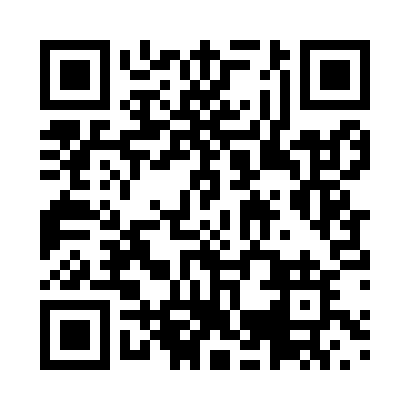 Prayer times for Adoum, CameroonWed 1 May 2024 - Fri 31 May 2024High Latitude Method: NonePrayer Calculation Method: Muslim World LeagueAsar Calculation Method: ShafiPrayer times provided by https://www.salahtimes.comDateDayFajrSunriseDhuhrAsrMaghribIsha1Wed4:516:0312:103:306:187:262Thu4:516:0312:103:306:187:263Fri4:516:0312:103:306:187:264Sat4:506:0212:103:306:187:265Sun4:506:0212:103:316:187:266Mon4:506:0212:103:316:187:267Tue4:506:0212:103:316:187:268Wed4:496:0212:103:316:187:269Thu4:496:0212:103:316:187:2710Fri4:496:0112:103:326:187:2711Sat4:496:0112:103:326:187:2712Sun4:486:0112:103:326:187:2713Mon4:486:0112:103:326:187:2714Tue4:486:0112:103:336:187:2715Wed4:486:0112:103:336:197:2816Thu4:486:0112:103:336:197:2817Fri4:476:0112:103:336:197:2818Sat4:476:0112:103:346:197:2819Sun4:476:0112:103:346:197:2820Mon4:476:0112:103:346:197:2921Tue4:476:0112:103:346:197:2922Wed4:476:0112:103:356:197:2923Thu4:476:0112:103:356:207:2924Fri4:476:0112:103:356:207:3025Sat4:476:0112:103:356:207:3026Sun4:476:0112:113:366:207:3027Mon4:476:0112:113:366:207:3028Tue4:476:0112:113:366:207:3129Wed4:476:0112:113:366:217:3130Thu4:476:0112:113:376:217:3131Fri4:476:0112:113:376:217:31